Конспект занятия по рисованию в первой младшей группе «Весна пришла»Цели: Активизация познавательной, речевой, изобразительной деятельности детей;Закрепление знаний, умений и навыков.Задачи:Образовательные:–  Уточнить знания о приметах весны, явлениях природы.– Закреплять умения различать основные цвета.– Обогащать  представления детей о предметах одежды, ее предназначении.– Закреплять умение рисовать предметы округлой формы (солнца), волнистые линии (ручеёк).Воспитательные:–  Воспитывать интерес к весенним явлениям, к изменениям в природе.– Воспитывать эстетический вкус детей, умение испытывать радость от своих рисунков.Развивающие:– Развивать мелкую моторику рук, координацию движений;– Активизировать речь, обогащать словарный запас–Развивать активность ребенка в познании мира природы.Методические приемы:– Словесные (объяснение, беседа); – Наглядные (показ картинок);– Практические (рисование кисточками); – Метод контроля и стимулирования – в виде одобрения и похвалы.Материалы и оборудования: Кукла Катя, кораблик, синяя лента, образец рисунка, листы А1/2, краска желтая и синяя на каждого ребенка, по две кисточки, подставка для кисточек, салфетки.Ход занятия: 1. ВВОДНАЯ ЧАСТЬВоспитатель: Проходите ребята. Посмотрите, сегодня к нам пришли гости давайте с ними поздороваемся.Воспитатель: Ребята, посмотрите какая сегодня чудесная погода,  от весеннего тепла тает снег, появляются лужи, бегут ручьи. Какое сейчас время года?Дети: Весна  2. ОСНОВНАЯ ЧАСТЬВоспитатель: правильно, дети, весна, но весной бывает не только хорошая погода, когда солнышко радует нас, но и часто идет дождик и тогда по асфальту текут ручьи. Ребята, кто-то к нам стучится. К нам пришла кукла Катя. Катя говорит, что собирается на прогулку, но там идет дождь и кругом лужи. Обратите внимание, во что одета Катя?Дети: Куртка, шапочка, штанишки и сапожки.Кукла Катя зовёт нас на прогулку. Пойдём?Дети: Да Воспитатель: Тогда выходим и строимся в кружочек Физкультминутка «Мы идем гулять»:Солнце, солнце высоко(На цыпочках руки тянем вверх)Нам от солнышка тепло(Легкие поглаживания руками по лицу).Тает снег от лучей, (Приседание)Звонко побежал ручей,(Бег по кругу).Вы за ручейком бегите,Лужи все перешагните,(Ходьба по кругу).Воспитатель: Ребята, посмотрите, что берет с собой Катя на прогулку?Дети: Кораблик.Воспитатель: Катя любит  гулять после дождика, на улице ручейки, и можно пускать кораблики. Катя покажет нам, как она умеет пускать кораблики. И мы тоже вместе с ней попробуем запустить кораблики(раздаю кораблики).Ребята давайте поможем  нашим корабликам плыть, подуем на них .Воспитатель: Дети, а нам пора возвращаться обратно, пока Катя гуляет, давайте для неё нарисуем рисунки.Дети садятся на свои рабочие места. Воспитатель показывает образец рисунка на мольберте, на котором домик и дерево.Воспитатель: Дети, на рисунке домик и дерево, нам нужно нарисовать солнышко и ручейки, чтобы рисунок ожил и на нем наступила весна, но сначала мы с вами для наших пальчиков сделаем гимнастику.Пальчиковая гимнастика:К нам Весна лишь заглянула - (Протягивают руки вперед)В снег ладошку окунула  - (Руки внизу, перпендикулярно корпусу)И расцвел там нежный,  (Руки соединяют в бутон на уровне глаз)Маленький подснежник  (Медленно раздвигают пальцы («цветок раскрылся»).Сначала нарисуем солнышко. Солнышко какое?Дети: солнышко - круглое.Воспитатель: Ребята, а какого цвета солнышко?Дети: солнышко желтого цвета.    3. ПРАКТИЧЕСКАЯ ЧАСТЬВоспитатель: Правильно, значит мы берем краску желтого цвета и рисуем кружок над домиком. Ребята, обратите внимание, кисточку мы берем за железную юбочку.Теперь нам нужно нарисовать ручеек. Каким цветом я буду рисовать ручеек?Дети: ручеек рисуем синей краской.Воспитатель: Да, дети! Мы берем другую кисточку, краску синего цвета и рисуем волнистую линию от дерева до дома, у нас получился ручеек   4. РЕФЛЕКСИЯОформление стенда работами детей.Воспитатель: Ребята, а вот и Катя пришла с прогулки. Катя, посмотри, какие красивые рисунки дети нарисовали. Ребята, а что мы сегодня рисовали?Дети: Мы рисовали солнышко и ручейки.Воспитатель: А как мы их рисовали? Одной кисточкой?Дети: Мы рисовали двумя кисточками.Воспитатель: Солнышко каким цветом рисовали?Дети: Желтым цветом рисовали солнышко.Воспитатель: Каким цветом мы рисовали ручейки?Дети: синим цветом рисовали ручейки.Воспитатель: Ребята, вам понравилось наше занятие?Дети: да.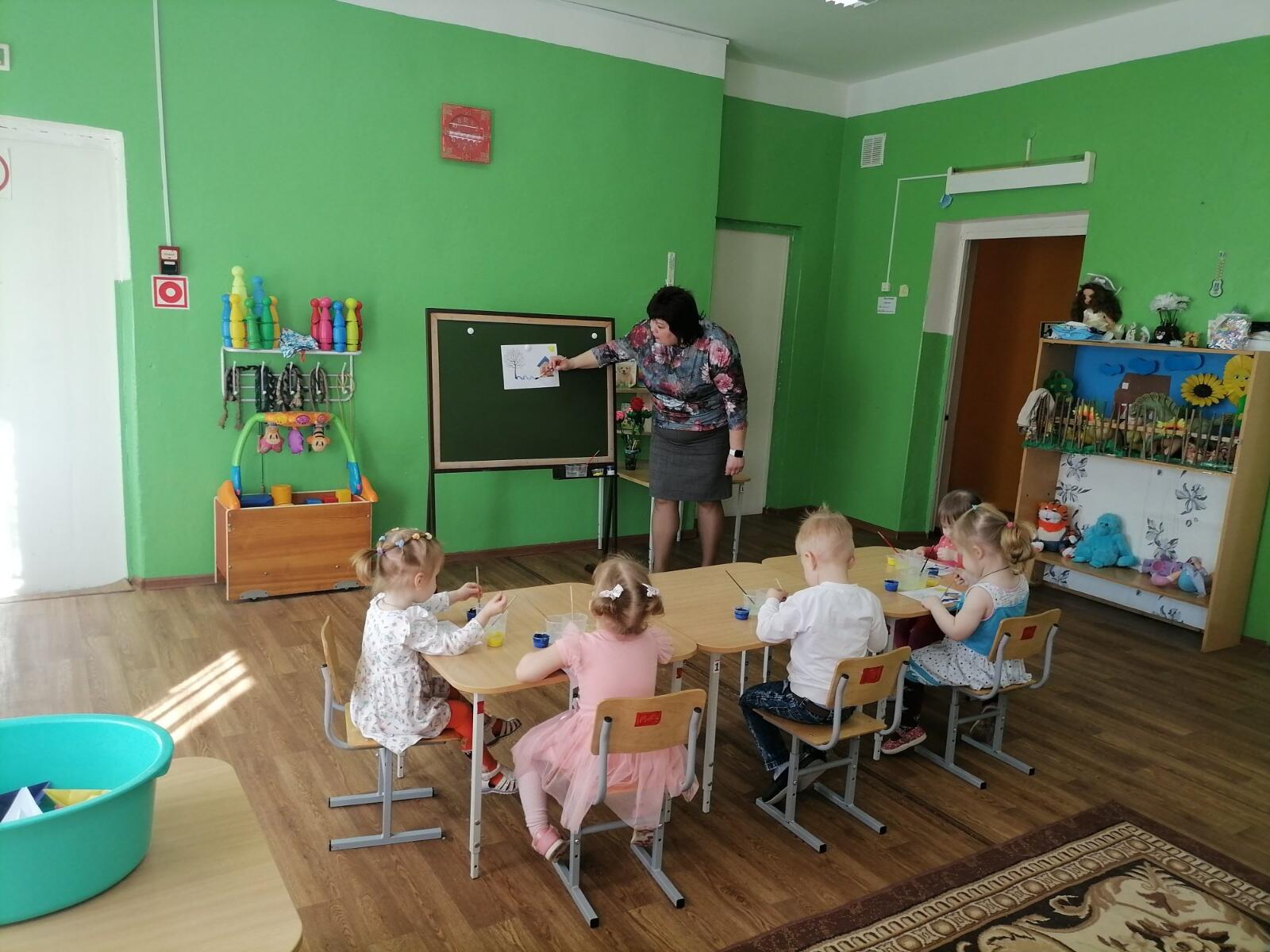 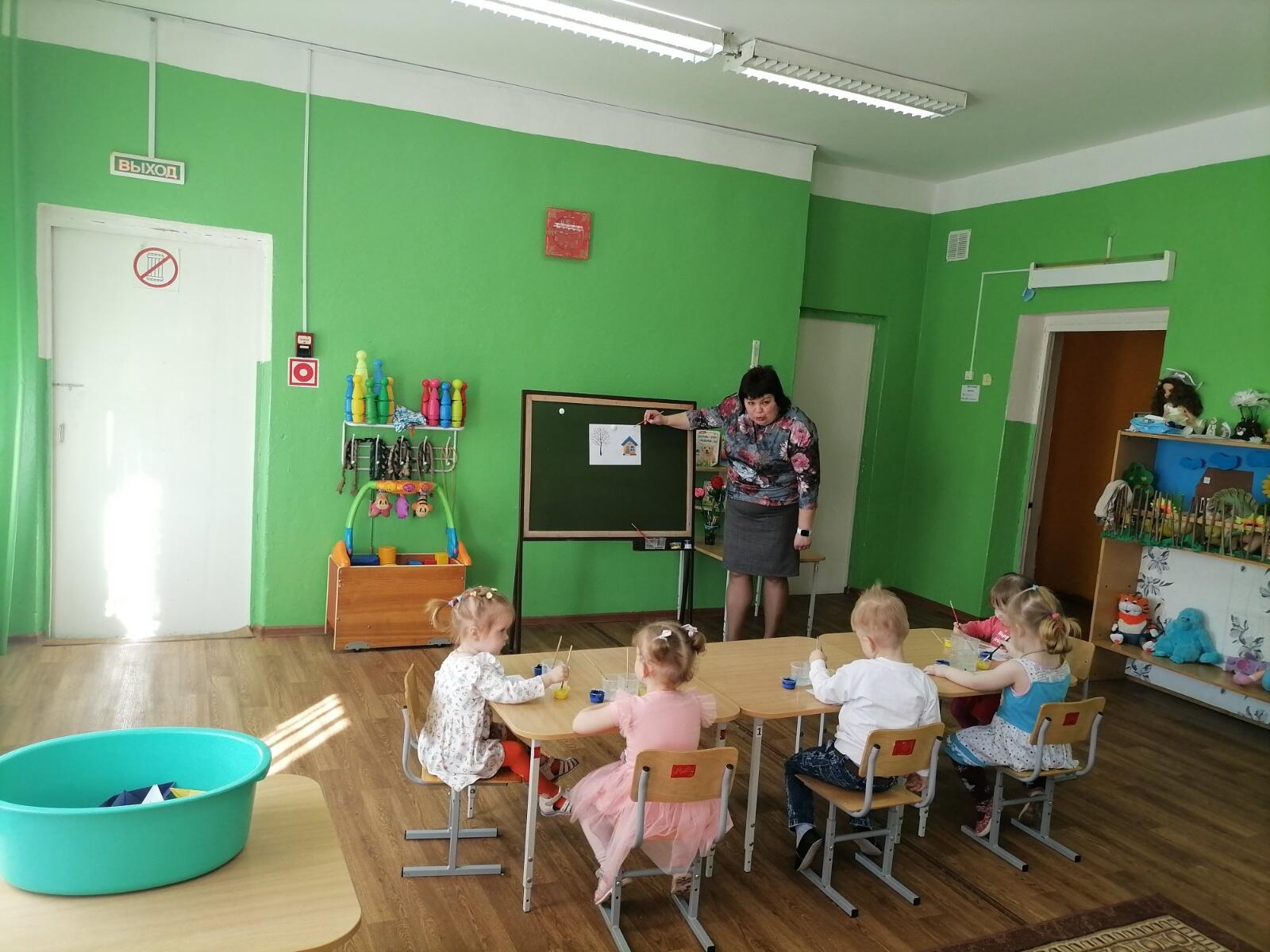 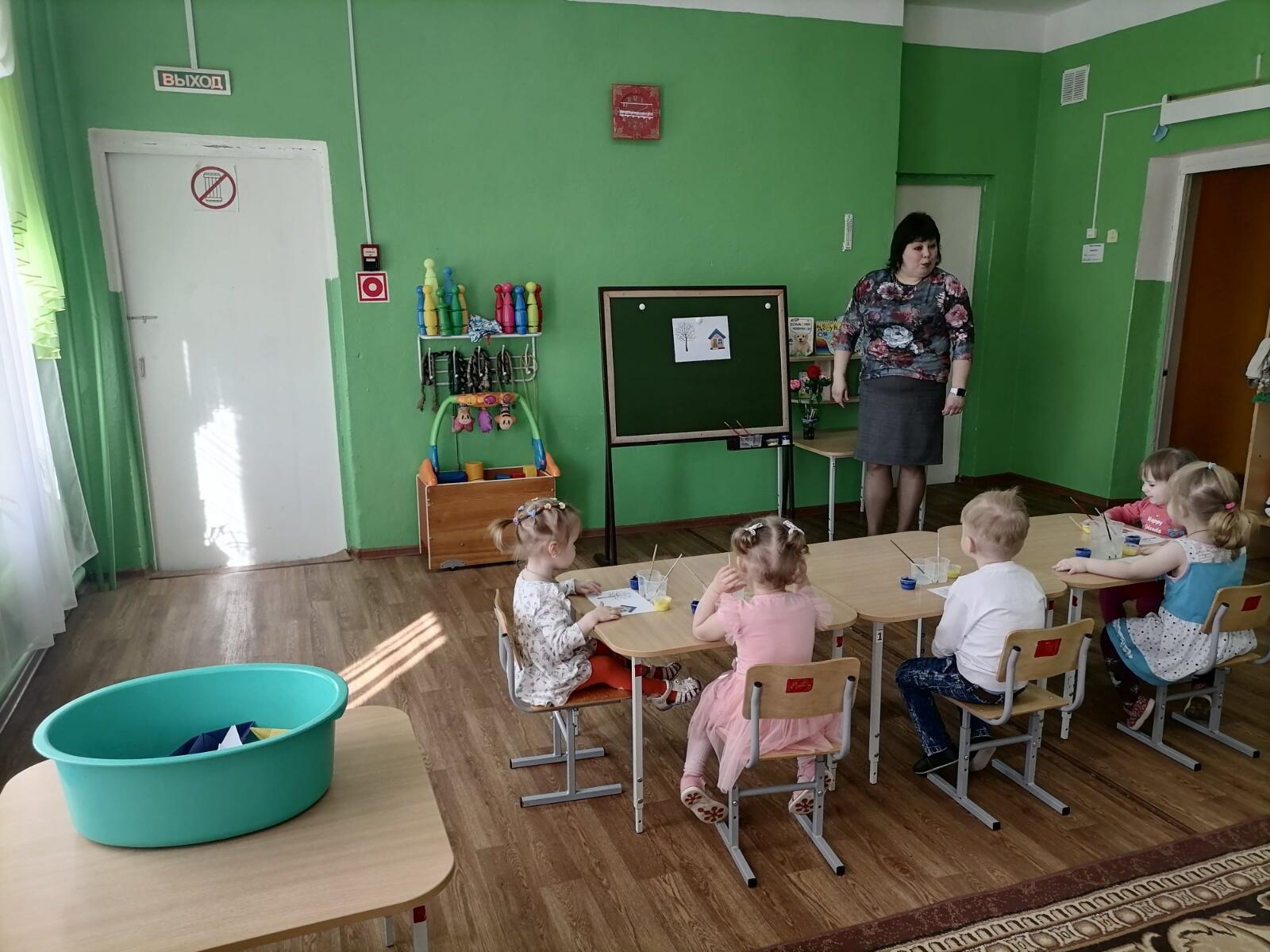 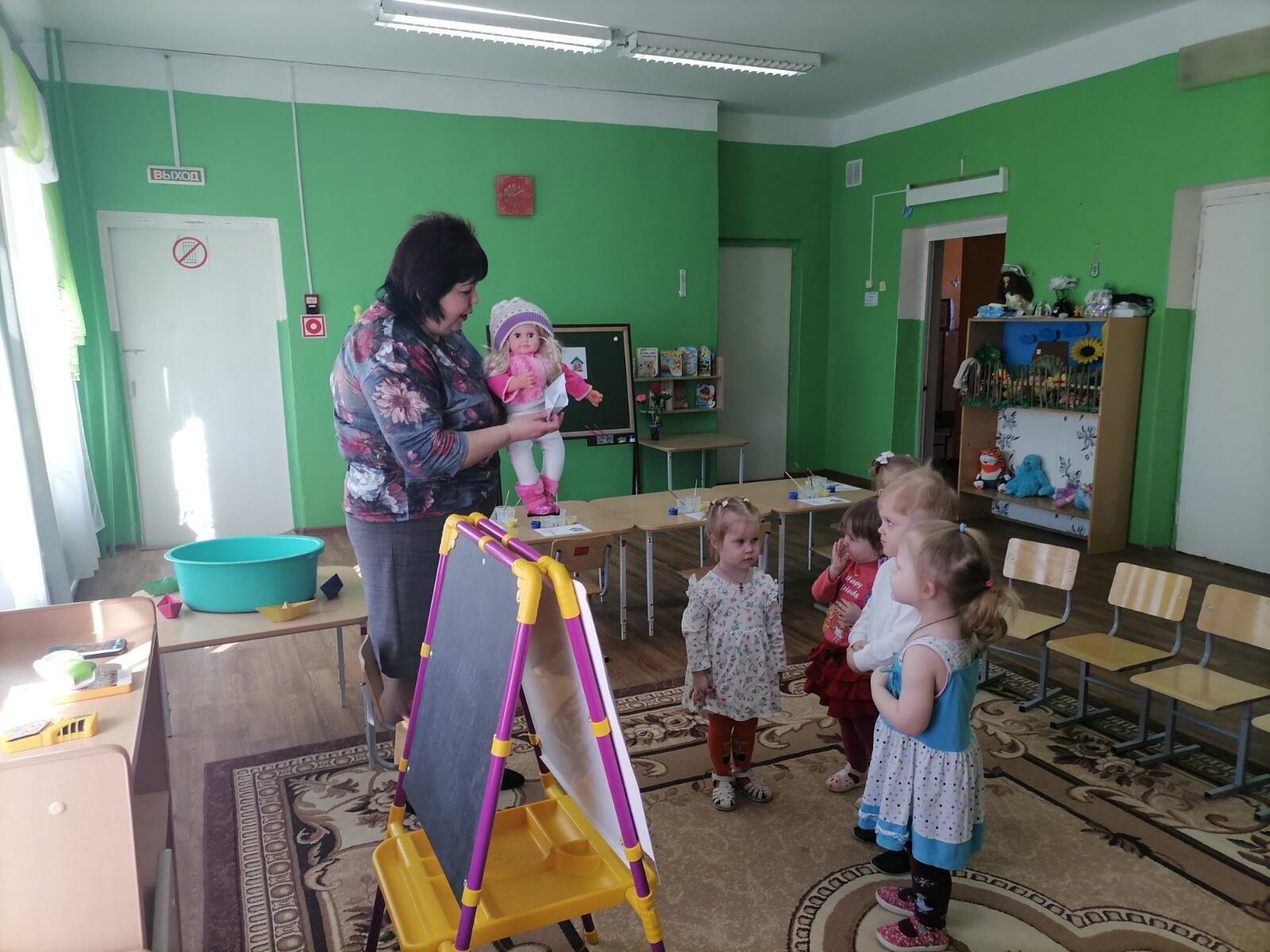 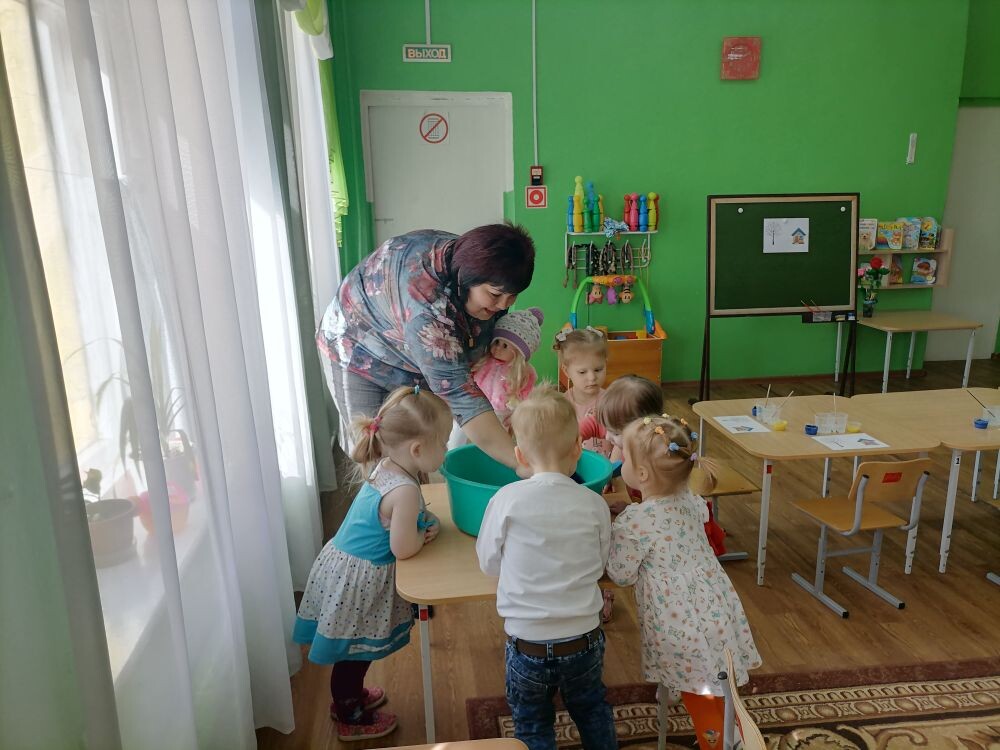 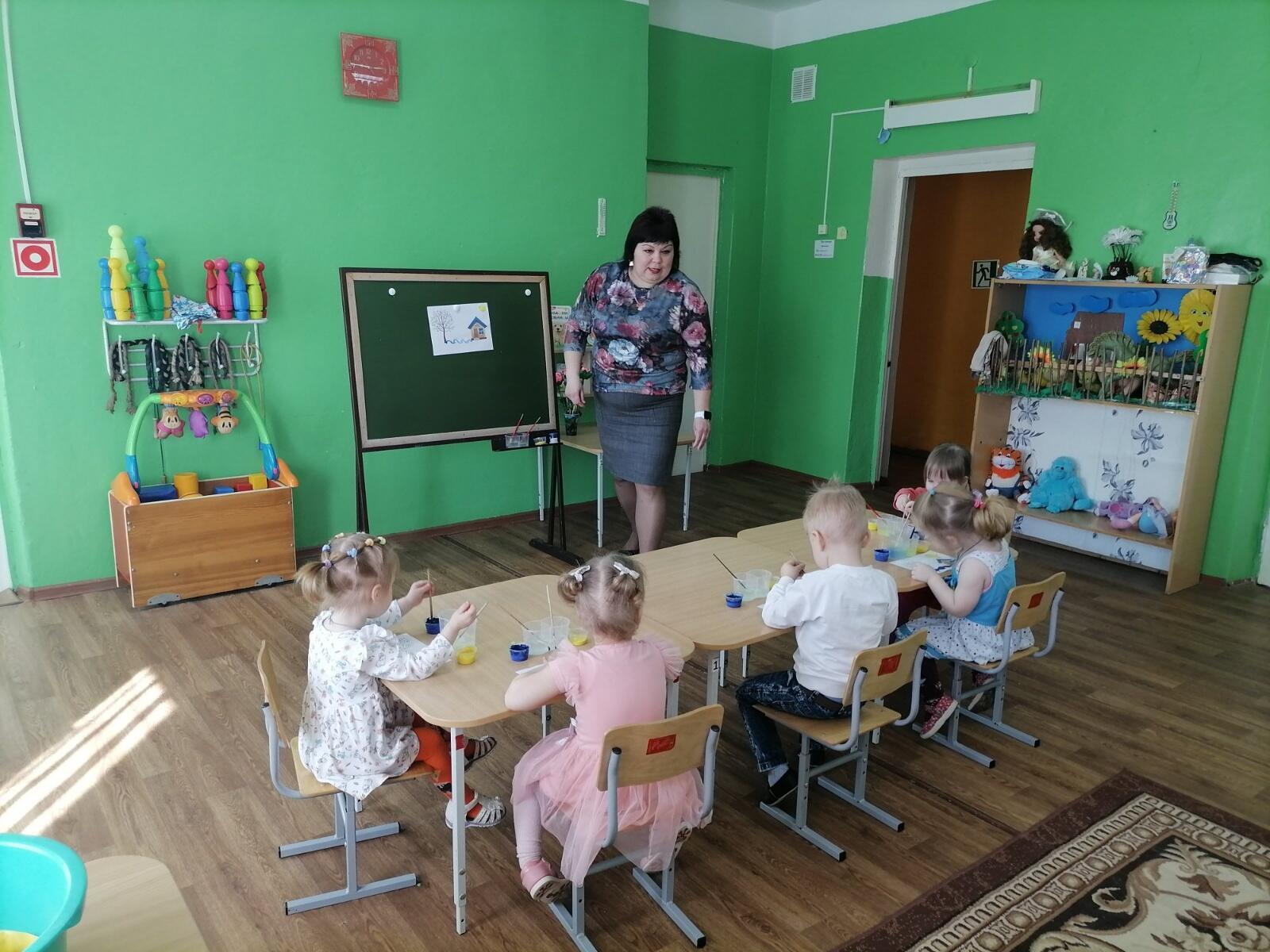 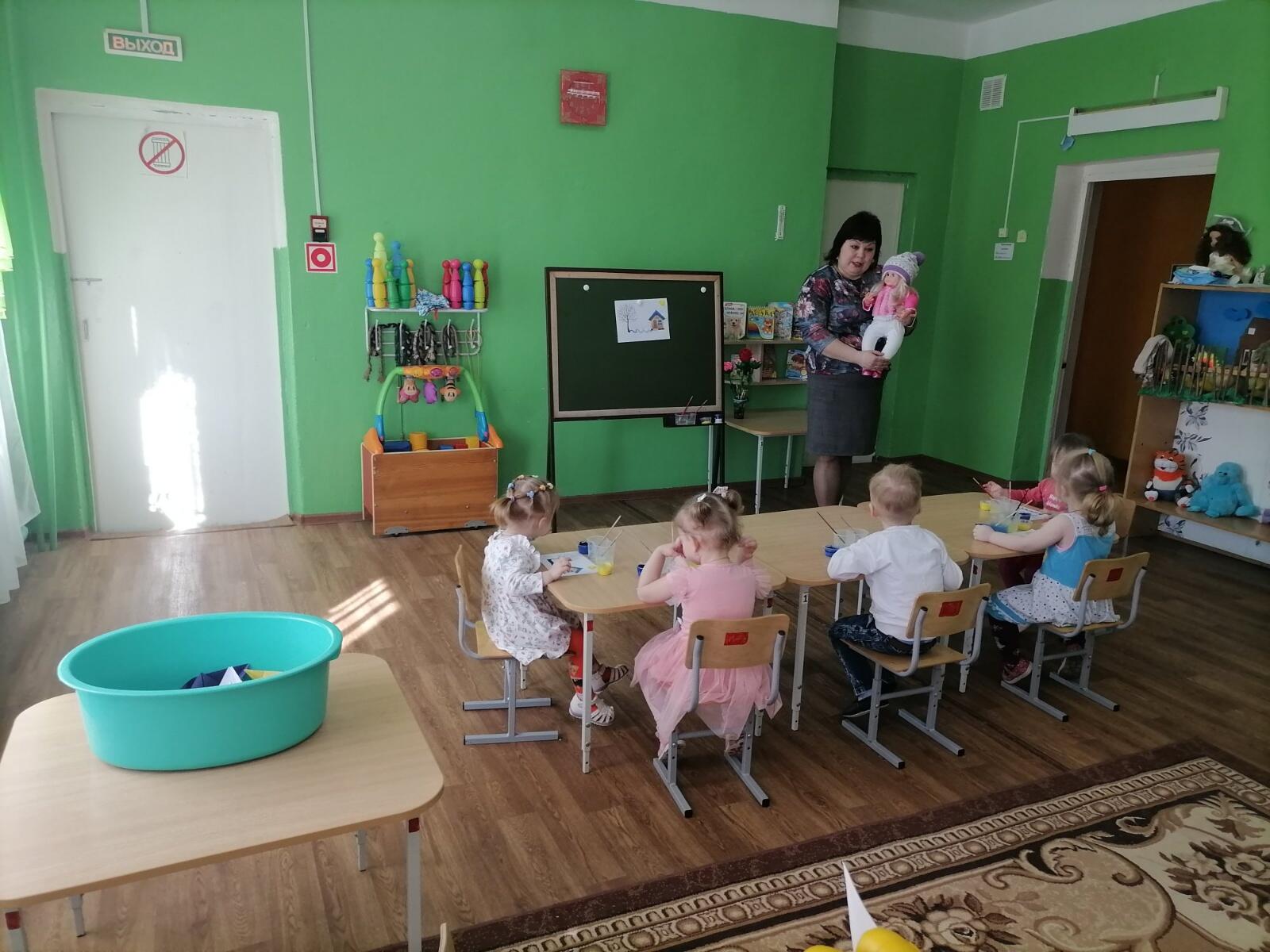 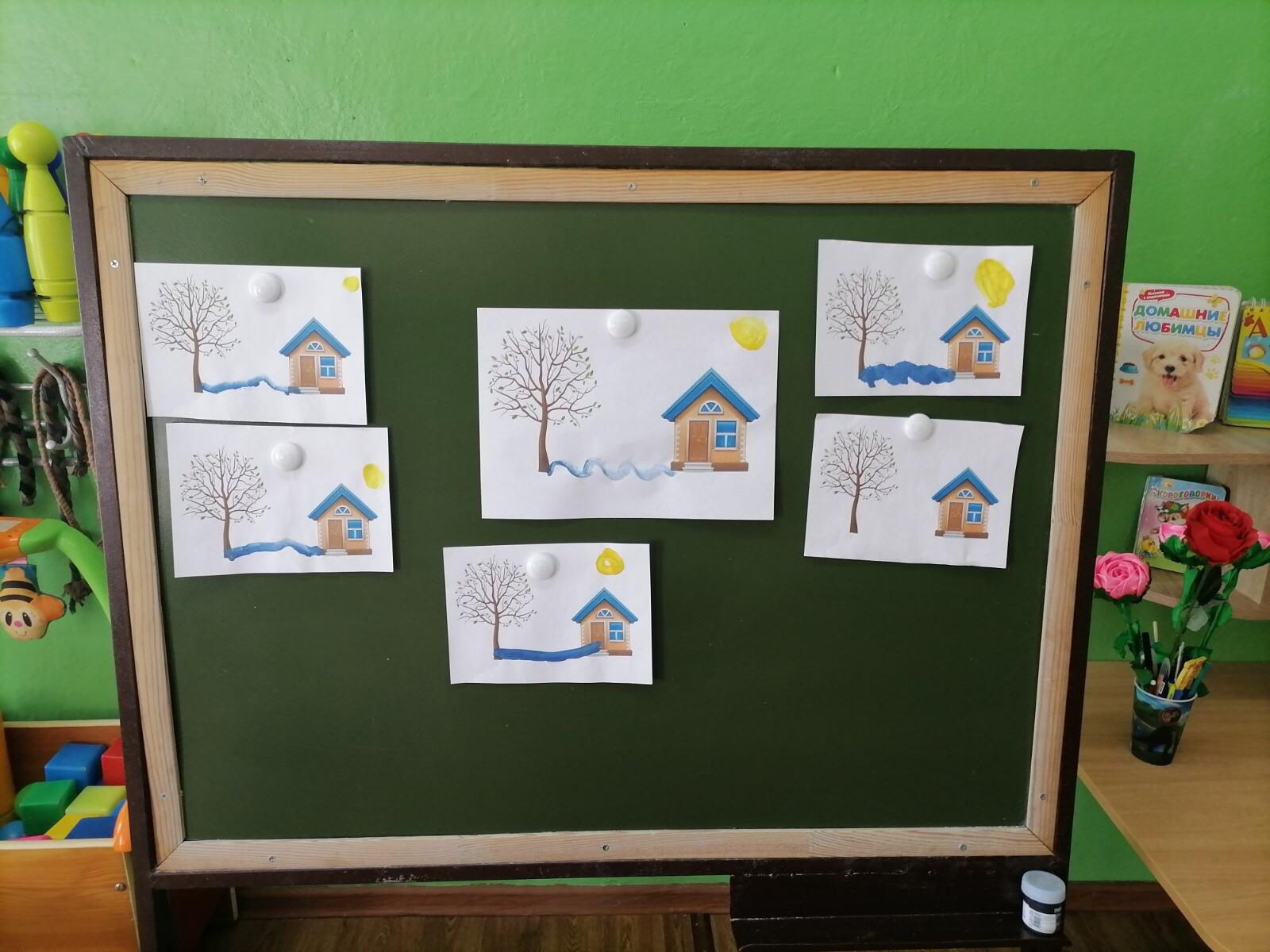 